REQUEST FOR ELECTRONIC NOTICE OF PRIVACY PRACTICES(Use When Individual Requests an Email Copy or Revokes a Request) I request to receive the University’s NPP via email at the following address:           _______________________________________________(If providing an email address, I understand that information sent via email may not be secure) OR  I withdraw my request to receive the University’s NPP via email.  I may request a paper copy of the NPP at any time._______________________________              _________________________Name                                            Date		Address_____________________________________Signature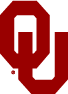 The University of Oklahoma